SPOLEK ROUDNICKÉ ŽENY SI VÁS DOVOLUJE POZVAT NA„ROHATOU“ ZÁBAVU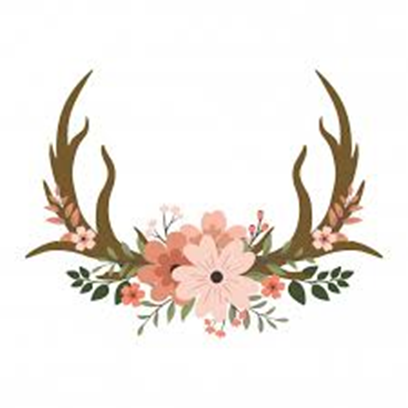 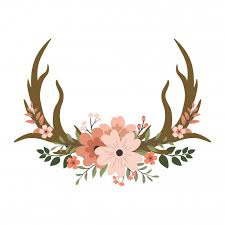 KTERÁ SE KONÁ V PÁTEK 6.3.2020 OD 20:00 HODIN V HOSPODĚ U FORMANA. K TANCI A POSLECHU HRAJE NOTA BENE. VSTUPNÉ 100,- KČ.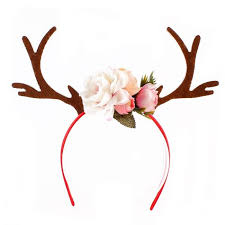 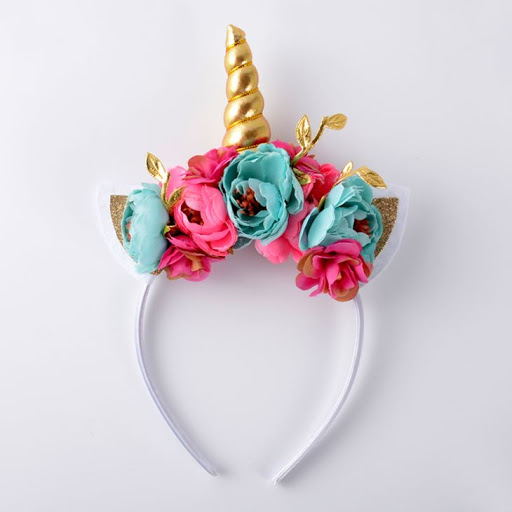 SLOSOVATELNÉ VSTUPENKYVŠICHNI JSTE SRDEČNĚ ZVÁNI